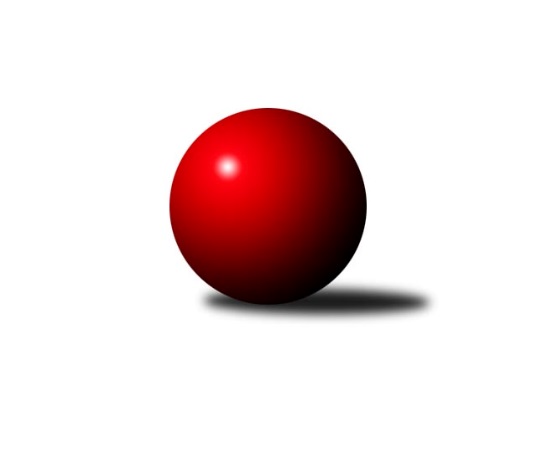 Č.7Ročník 2012/2013	9.6.2024 2. KLZ B 2012/2013Statistika 7. kolaTabulka družstev:		družstvo	záp	výh	rem	proh	skore	sety	průměr	body	plné	dorážka	chyby	1.	KK Slovan Rosice	7	5	0	2	33.0 : 23.0 	(94.0 : 74.0)	3071	10	2092	979	40.1	2.	KK PSJ Jihlava	6	4	0	2	28.0 : 20.0 	(79.0 : 65.0)	3043	8	2095	948	44.3	3.	KC Zlín	6	4	0	2	27.0 : 21.0 	(79.5 : 64.5)	3007	8	2063	944	41.8	4.	TJ Jiskra Otrokovice	6	4	0	2	26.0 : 22.0 	(67.0 : 77.0)	3044	8	2105	940	51.7	5.	KK Šumperk	7	4	0	3	38.0 : 18.0 	(98.5 : 69.5)	3001	8	2078	923	42.9	6.	KK Mor.Slávia Brno	7	4	0	3	30.0 : 26.0 	(83.5 : 84.5)	3005	8	2049	955	37.4	7.	KK Vyškov	6	3	0	3	24.0 : 24.0 	(73.0 : 71.0)	3050	6	2086	964	44.2	8.	HKK Olomouc ˝B˝	6	2	0	4	22.0 : 26.0 	(69.0 : 75.0)	3026	4	2084	942	49.2	9.	TJ Sokol Vracov	6	2	0	4	18.0 : 30.0 	(65.5 : 78.5)	2951	4	2056	895	47.2	10.	HKK Olomouc	7	2	0	5	20.0 : 36.0 	(74.0 : 94.0)	2915	4	2001	914	56.4	11.	TJ Sokol KARE Luhačovice ˝B˝	6	1	0	5	14.0 : 34.0 	(57.0 : 87.0)	2905	2	2019	886	53.5Tabulka doma:		družstvo	záp	výh	rem	proh	skore	sety	průměr	body	maximum	minimum	1.	KK Mor.Slávia Brno	4	4	0	0	25.0 : 7.0 	(57.0 : 39.0)	3188	8	3262	3110	2.	KK Šumperk	3	3	0	0	21.0 : 3.0 	(48.5 : 23.5)	3063	6	3072	3052	3.	KK PSJ Jihlava	3	3	0	0	18.0 : 6.0 	(47.0 : 25.0)	3150	6	3195	3115	4.	KC Zlín	3	3	0	0	18.0 : 6.0 	(43.0 : 29.0)	2959	6	2985	2922	5.	KK Slovan Rosice	3	3	0	0	17.0 : 7.0 	(44.5 : 27.5)	3163	6	3175	3145	6.	TJ Jiskra Otrokovice	3	3	0	0	16.0 : 8.0 	(35.0 : 37.0)	2854	6	2951	2769	7.	KK Vyškov	3	2	0	1	13.0 : 11.0 	(34.5 : 37.5)	3047	4	3140	2960	8.	HKK Olomouc	4	2	0	2	13.0 : 19.0 	(43.0 : 53.0)	3014	4	3062	2987	9.	TJ Sokol Vracov	3	1	0	2	11.0 : 13.0 	(34.5 : 37.5)	2970	2	3003	2947	10.	HKK Olomouc ˝B˝	3	1	0	2	10.0 : 14.0 	(35.0 : 37.0)	2933	2	3000	2875	11.	TJ Sokol KARE Luhačovice ˝B˝	3	1	0	2	9.0 : 15.0 	(32.0 : 40.0)	2959	2	3079	2889Tabulka venku:		družstvo	záp	výh	rem	proh	skore	sety	průměr	body	maximum	minimum	1.	KK Slovan Rosice	4	2	0	2	16.0 : 16.0 	(49.5 : 46.5)	3048	4	3202	2938	2.	HKK Olomouc ˝B˝	3	1	0	2	12.0 : 12.0 	(34.0 : 38.0)	3072	2	3118	3008	3.	KK Vyškov	3	1	0	2	11.0 : 13.0 	(38.5 : 33.5)	3051	2	3200	2906	4.	TJ Jiskra Otrokovice	3	1	0	2	10.0 : 14.0 	(32.0 : 40.0)	3108	2	3157	3057	5.	KK PSJ Jihlava	3	1	0	2	10.0 : 14.0 	(32.0 : 40.0)	3007	2	3055	2949	6.	KC Zlín	3	1	0	2	9.0 : 15.0 	(36.5 : 35.5)	3023	2	3125	2899	7.	TJ Sokol Vracov	3	1	0	2	7.0 : 17.0 	(31.0 : 41.0)	2944	2	3001	2883	8.	KK Šumperk	4	1	0	3	17.0 : 15.0 	(50.0 : 46.0)	2986	2	3131	2800	9.	HKK Olomouc	3	0	0	3	7.0 : 17.0 	(31.0 : 41.0)	2882	0	3064	2780	10.	KK Mor.Slávia Brno	3	0	0	3	5.0 : 19.0 	(26.5 : 45.5)	2944	0	2989	2880	11.	TJ Sokol KARE Luhačovice ˝B˝	3	0	0	3	5.0 : 19.0 	(25.0 : 47.0)	2887	0	2975	2815Tabulka podzimní části:		družstvo	záp	výh	rem	proh	skore	sety	průměr	body	doma	venku	1.	KK Slovan Rosice	7	5	0	2	33.0 : 23.0 	(94.0 : 74.0)	3071	10 	3 	0 	0 	2 	0 	2	2.	KK PSJ Jihlava	6	4	0	2	28.0 : 20.0 	(79.0 : 65.0)	3043	8 	3 	0 	0 	1 	0 	2	3.	KC Zlín	6	4	0	2	27.0 : 21.0 	(79.5 : 64.5)	3007	8 	3 	0 	0 	1 	0 	2	4.	TJ Jiskra Otrokovice	6	4	0	2	26.0 : 22.0 	(67.0 : 77.0)	3044	8 	3 	0 	0 	1 	0 	2	5.	KK Šumperk	7	4	0	3	38.0 : 18.0 	(98.5 : 69.5)	3001	8 	3 	0 	0 	1 	0 	3	6.	KK Mor.Slávia Brno	7	4	0	3	30.0 : 26.0 	(83.5 : 84.5)	3005	8 	4 	0 	0 	0 	0 	3	7.	KK Vyškov	6	3	0	3	24.0 : 24.0 	(73.0 : 71.0)	3050	6 	2 	0 	1 	1 	0 	2	8.	HKK Olomouc ˝B˝	6	2	0	4	22.0 : 26.0 	(69.0 : 75.0)	3026	4 	1 	0 	2 	1 	0 	2	9.	TJ Sokol Vracov	6	2	0	4	18.0 : 30.0 	(65.5 : 78.5)	2951	4 	1 	0 	2 	1 	0 	2	10.	HKK Olomouc	7	2	0	5	20.0 : 36.0 	(74.0 : 94.0)	2915	4 	2 	0 	2 	0 	0 	3	11.	TJ Sokol KARE Luhačovice ˝B˝	6	1	0	5	14.0 : 34.0 	(57.0 : 87.0)	2905	2 	1 	0 	2 	0 	0 	3Tabulka jarní části:		družstvo	záp	výh	rem	proh	skore	sety	průměr	body	doma	venku	1.	KK Vyškov	0	0	0	0	0.0 : 0.0 	(0.0 : 0.0)	0	0 	0 	0 	0 	0 	0 	0 	2.	KC Zlín	0	0	0	0	0.0 : 0.0 	(0.0 : 0.0)	0	0 	0 	0 	0 	0 	0 	0 	3.	KK Šumperk	0	0	0	0	0.0 : 0.0 	(0.0 : 0.0)	0	0 	0 	0 	0 	0 	0 	0 	4.	TJ Sokol Vracov	0	0	0	0	0.0 : 0.0 	(0.0 : 0.0)	0	0 	0 	0 	0 	0 	0 	0 	5.	KK Slovan Rosice	0	0	0	0	0.0 : 0.0 	(0.0 : 0.0)	0	0 	0 	0 	0 	0 	0 	0 	6.	HKK Olomouc	0	0	0	0	0.0 : 0.0 	(0.0 : 0.0)	0	0 	0 	0 	0 	0 	0 	0 	7.	TJ Sokol KARE Luhačovice ˝B˝	0	0	0	0	0.0 : 0.0 	(0.0 : 0.0)	0	0 	0 	0 	0 	0 	0 	0 	8.	KK PSJ Jihlava	0	0	0	0	0.0 : 0.0 	(0.0 : 0.0)	0	0 	0 	0 	0 	0 	0 	0 	9.	TJ Jiskra Otrokovice	0	0	0	0	0.0 : 0.0 	(0.0 : 0.0)	0	0 	0 	0 	0 	0 	0 	0 	10.	KK Mor.Slávia Brno	0	0	0	0	0.0 : 0.0 	(0.0 : 0.0)	0	0 	0 	0 	0 	0 	0 	0 	11.	HKK Olomouc ˝B˝	0	0	0	0	0.0 : 0.0 	(0.0 : 0.0)	0	0 	0 	0 	0 	0 	0 	0 Zisk bodů pro družstvo:		jméno hráče	družstvo	body	zápasy	v %	dílčí body	sety	v %	1.	Bohdana Jankových 	KC Zlín 	6	/	6	(100%)	20	/	24	(83%)	2.	Eva Rosendorfská 	KK PSJ Jihlava 	5	/	6	(83%)	16.5	/	24	(69%)	3.	Jaroslava Havranová 	HKK Olomouc ˝B˝ 	5	/	6	(83%)	16.5	/	24	(69%)	4.	Markéta Straková 	KK Šumperk 	5	/	6	(83%)	15	/	24	(63%)	5.	Jana Bednaříková 	TJ Jiskra Otrokovice 	5	/	6	(83%)	11.5	/	24	(48%)	6.	Kateřina Petková 	KK Šumperk 	5	/	7	(71%)	20.5	/	28	(73%)	7.	Hana Malíšková 	HKK Olomouc 	5	/	7	(71%)	20.5	/	28	(73%)	8.	Marie Effenbergerová 	KK Šumperk 	5	/	7	(71%)	19	/	28	(68%)	9.	Karolína Doubková 	KK PSJ Jihlava 	4	/	5	(80%)	13.5	/	20	(68%)	10.	Andrea Axmanová 	KK Slovan Rosice 	4	/	5	(80%)	12.5	/	20	(63%)	11.	Šárka Vacková 	KK PSJ Jihlava 	4	/	6	(67%)	15	/	24	(63%)	12.	Barbora Divílková st.	TJ Jiskra Otrokovice 	4	/	6	(67%)	14.5	/	24	(60%)	13.	Andrea Tatoušková 	HKK Olomouc ˝B˝ 	4	/	6	(67%)	13.5	/	24	(56%)	14.	Martina Ančincová 	TJ Jiskra Otrokovice 	4	/	6	(67%)	13	/	24	(54%)	15.	Romana Sedlářová 	KK Mor.Slávia Brno 	4	/	6	(67%)	13	/	24	(54%)	16.	Michaela Slavětínská 	KK Mor.Slávia Brno 	4	/	6	(67%)	13	/	24	(54%)	17.	Barbora Divílková ml. ml.	TJ Jiskra Otrokovice 	4	/	6	(67%)	12	/	24	(50%)	18.	Monika Anderová 	KK Vyškov 	4	/	6	(67%)	11.5	/	24	(48%)	19.	Magda Winterová 	KK Slovan Rosice 	4	/	7	(57%)	17	/	28	(61%)	20.	Monika Rusňáková 	KK Mor.Slávia Brno 	4	/	7	(57%)	16	/	28	(57%)	21.	Šárka Palková 	KK Slovan Rosice 	3	/	4	(75%)	11.5	/	16	(72%)	22.	Jaroslava Matějíčková 	KC Zlín 	3	/	4	(75%)	11	/	16	(69%)	23.	Hana Veselá 	KK Slovan Rosice 	3	/	4	(75%)	10	/	16	(63%)	24.	Vendula Mederová 	KK Šumperk 	3	/	4	(75%)	9	/	16	(56%)	25.	Lucie Trávníčková 	KK Vyškov 	3	/	5	(60%)	12	/	20	(60%)	26.	Lenka Bružová 	KK Slovan Rosice 	3	/	5	(60%)	11.5	/	20	(58%)	27.	Markéta Ptáčková 	TJ Sokol Vracov 	3	/	6	(50%)	15	/	24	(63%)	28.	Zdenka Svobodová 	TJ Sokol KARE Luhačovice ˝B˝ 	3	/	6	(50%)	14	/	24	(58%)	29.	Lenka Pernikářová 	KK Vyškov 	3	/	6	(50%)	13.5	/	24	(56%)	30.	Lenka Menšíková 	KC Zlín 	3	/	6	(50%)	12.5	/	24	(52%)	31.	Libuše Mrázová 	HKK Olomouc ˝B˝ 	3	/	6	(50%)	11.5	/	24	(48%)	32.	Michaela Zajacová 	TJ Sokol Vracov 	3	/	6	(50%)	11.5	/	24	(48%)	33.	Eliška Dokoupilová 	HKK Olomouc ˝B˝ 	3	/	6	(50%)	11	/	24	(46%)	34.	Iva Rosendorfová 	KK Mor.Slávia Brno 	3	/	6	(50%)	11	/	24	(46%)	35.	Hana Krajíčková 	TJ Sokol KARE Luhačovice ˝B˝ 	3	/	6	(50%)	11	/	24	(46%)	36.	Zuzana Ančincová 	TJ Jiskra Otrokovice 	3	/	6	(50%)	10	/	24	(42%)	37.	Ludmila Pančochová 	TJ Sokol KARE Luhačovice ˝B˝ 	3	/	6	(50%)	8.5	/	24	(35%)	38.	Anna Kuběnová 	HKK Olomouc 	3	/	7	(43%)	14	/	28	(50%)	39.	Kateřina Bezdíčková 	KK Šumperk 	3	/	7	(43%)	13.5	/	28	(48%)	40.	Marie Chmelíková 	HKK Olomouc 	3	/	7	(43%)	11.5	/	28	(41%)	41.	Ivana Wagnerová 	KK Vyškov 	2	/	2	(100%)	7	/	8	(88%)	42.	Ivana Pitronová 	KC Zlín 	2	/	2	(100%)	5	/	8	(63%)	43.	Jana Račková 	KK PSJ Jihlava 	2	/	3	(67%)	8	/	12	(67%)	44.	Bedřiška Šrotová 	KK Šumperk 	2	/	3	(67%)	5	/	12	(42%)	45.	Eva Doubková 	KK PSJ Jihlava 	2	/	4	(50%)	9	/	16	(56%)	46.	Šárka Nováková 	KC Zlín 	2	/	4	(50%)	7.5	/	16	(47%)	47.	Kateřina Bajerová 	HKK Olomouc 	2	/	4	(50%)	6	/	16	(38%)	48.	Jana Vejmolová 	KK Vyškov 	2	/	5	(40%)	11	/	20	(55%)	49.	Zuzana Štěrbová 	KK Vyškov 	2	/	5	(40%)	10	/	20	(50%)	50.	Hana Beranová 	TJ Sokol Vracov 	2	/	5	(40%)	10	/	20	(50%)	51.	Hana Kubáčková 	KC Zlín 	2	/	5	(40%)	9	/	20	(45%)	52.	Monika Niklová 	TJ Sokol Vracov 	2	/	5	(40%)	8.5	/	20	(43%)	53.	Pavlína Březinová 	KK Mor.Slávia Brno 	2	/	5	(40%)	8	/	20	(40%)	54.	Monika Smutná 	KK Mor.Slávia Brno 	2	/	5	(40%)	8	/	20	(40%)	55.	Mariana Kreuzingerová 	TJ Sokol Vracov 	2	/	5	(40%)	7.5	/	20	(38%)	56.	Žaneta Pávková 	KK Slovan Rosice 	2	/	6	(33%)	13	/	24	(54%)	57.	Lenka Kričinská 	KK Mor.Slávia Brno 	2	/	6	(33%)	12.5	/	24	(52%)	58.	Věra Zmitková 	HKK Olomouc ˝B˝ 	2	/	6	(33%)	11	/	24	(46%)	59.	Hana Konečná 	TJ Sokol KARE Luhačovice ˝B˝ 	2	/	6	(33%)	8	/	24	(33%)	60.	Lenka Habrová 	KK PSJ Jihlava 	2	/	6	(33%)	7.5	/	24	(31%)	61.	Petra Klaudová 	KK Slovan Rosice 	1	/	1	(100%)	3	/	4	(75%)	62.	Olga Sedlářová 	KK Šumperk 	1	/	1	(100%)	2.5	/	4	(63%)	63.	Hana Likavcová 	KK Šumperk 	1	/	1	(100%)	2	/	4	(50%)	64.	Jitka Žáčková 	KK Mor.Slávia Brno 	1	/	1	(100%)	2	/	4	(50%)	65.	Hana Kropáčová 	HKK Olomouc ˝B˝ 	1	/	1	(100%)	2	/	4	(50%)	66.	Martina Klaudová 	KK Slovan Rosice 	1	/	2	(50%)	4	/	8	(50%)	67.	Kristýna Becherová 	TJ Sokol Vracov 	1	/	3	(33%)	6	/	12	(50%)	68.	Ludmila Mederová 	KK Šumperk 	1	/	3	(33%)	5	/	12	(42%)	69.	Jana Malaníková 	TJ Sokol KARE Luhačovice ˝B˝ 	1	/	4	(25%)	8	/	16	(50%)	70.	Marta Kuběnová 	KC Zlín 	1	/	4	(25%)	7	/	16	(44%)	71.	Šárka Tögelová 	HKK Olomouc 	1	/	4	(25%)	6	/	16	(38%)	72.	Alena Machalíčková 	HKK Olomouc 	1	/	4	(25%)	6	/	16	(38%)	73.	Monika Tilšerová 	KK Vyškov 	1	/	4	(25%)	5	/	16	(31%)	74.	Dana Fišerová 	KK PSJ Jihlava 	1	/	5	(20%)	8.5	/	20	(43%)	75.	Kristýna Kuchynková 	TJ Sokol Vracov 	1	/	5	(20%)	6	/	20	(30%)	76.	Denisa Hamplová 	HKK Olomouc 	1	/	5	(20%)	5	/	20	(25%)	77.	Renata Svobodová 	KK Slovan Rosice 	1	/	7	(14%)	9.5	/	28	(34%)	78.	Jaromíra Škrobová 	HKK Olomouc ˝B˝ 	0	/	1	(0%)	1.5	/	4	(38%)	79.	Marcela Krčová 	HKK Olomouc ˝B˝ 	0	/	1	(0%)	1	/	4	(25%)	80.	Helena Konečná 	TJ Sokol KARE Luhačovice ˝B˝ 	0	/	1	(0%)	0.5	/	4	(13%)	81.	Bohuslava Fajdeková 	HKK Olomouc ˝B˝ 	0	/	1	(0%)	0	/	4	(0%)	82.	Martina Konečná 	TJ Sokol KARE Luhačovice ˝B˝ 	0	/	1	(0%)	0	/	4	(0%)	83.	Pavla Fialová 	KK Vyškov 	0	/	1	(0%)	0	/	4	(0%)	84.	Veronika Řezníčková 	HKK Olomouc ˝B˝ 	0	/	2	(0%)	1	/	8	(13%)	85.	Marie Hnilicová 	KC Zlín 	0	/	4	(0%)	6.5	/	16	(41%)	86.	Dana Bartolomeu 	TJ Jiskra Otrokovice 	0	/	5	(0%)	6	/	20	(30%)	87.	Jana Mikulcová 	TJ Sokol KARE Luhačovice ˝B˝ 	0	/	5	(0%)	6	/	20	(30%)Průměry na kuželnách:		kuželna	průměr	plné	dorážka	chyby	výkon na hráče	1.	KK MS Brno, 1-4	3141	2155	986	34.4	(523.6)	2.	KK Slovan Rosice, 1-4	3119	2120	998	42.8	(519.9)	3.	KK PSJ Jihlava, 1-4	3100	2128	972	47.3	(516.8)	4.	KK Vyškov, 1-4	3042	2067	974	42.7	(507.0)	5.	HKK Olomouc, 1-8	3007	2060	947	49.7	(501.3)	6.	KK Šumperk, 1-4	2993	2053	939	41.2	(498.9)	7.	TJ Sokol Vracov, 1-6	2985	2064	920	43.5	(497.5)	8.	TJ Sokol Luhačovice, 1-4	2967	2041	926	46.7	(494.6)	9.	KC Zlín, 1-4	2907	2011	895	53.0	(484.5)	10.	Sport centrum Apollo, 1-2	2841	1974	867	59.2	(473.6)Nejlepší výkony na kuželnách:KK MS Brno, 1-4KK Mor.Slávia Brno	3262	3. kolo	Iva Rosendorfová 	KK Mor.Slávia Brno	567	3. koloKK Mor.Slávia Brno	3240	5. kolo	Monika Rusňáková 	KK Mor.Slávia Brno	566	5. koloKK Slovan Rosice	3202	3. kolo	Monika Rusňáková 	KK Mor.Slávia Brno	565	7. koloKK Mor.Slávia Brno	3138	7. kolo	Hana Veselá 	KK Slovan Rosice	558	3. koloKC Zlín	3125	5. kolo	Andrea Axmanová 	KK Slovan Rosice	556	3. koloKK Mor.Slávia Brno	3110	1. kolo	Lenka Bružová 	KK Slovan Rosice	552	3. koloTJ Jiskra Otrokovice	3057	1. kolo	Monika Smutná 	KK Mor.Slávia Brno	550	5. koloTJ Sokol Vracov	3001	7. kolo	Monika Rusňáková 	KK Mor.Slávia Brno	550	3. kolo		. kolo	Markéta Ptáčková 	TJ Sokol Vracov	550	7. kolo		. kolo	Michaela Slavětínská 	KK Mor.Slávia Brno	546	3. koloKK Slovan Rosice, 1-4KK Slovan Rosice	3175	2. kolo	Lenka Bružová 	KK Slovan Rosice	563	6. koloKK Slovan Rosice	3168	4. kolo	Šárka Palková 	KK Slovan Rosice	562	4. koloKK Slovan Rosice	3145	6. kolo	Karolína Doubková 	KK PSJ Jihlava	560	2. koloTJ Jiskra Otrokovice	3109	6. kolo	Magda Winterová 	KK Slovan Rosice	559	6. koloHKK Olomouc	3064	4. kolo	Lenka Bružová 	KK Slovan Rosice	556	4. koloKK PSJ Jihlava	3055	2. kolo	Hana Malíšková 	HKK Olomouc	552	4. kolo		. kolo	Magda Winterová 	KK Slovan Rosice	550	4. kolo		. kolo	Barbora Divílková st.	TJ Jiskra Otrokovice	548	6. kolo		. kolo	Magda Winterová 	KK Slovan Rosice	547	2. kolo		. kolo	Martina Ančincová 	TJ Jiskra Otrokovice	534	6. koloKK PSJ Jihlava, 1-4KK PSJ Jihlava	3195	5. kolo	Jana Račková 	KK PSJ Jihlava	573	5. koloKK PSJ Jihlava	3140	3. kolo	Kateřina Petková 	KK Šumperk	565	3. koloKK Šumperk	3131	3. kolo	Šárka Vacková 	KK PSJ Jihlava	561	5. koloKK PSJ Jihlava	3115	1. kolo	Karolína Doubková 	KK PSJ Jihlava	558	3. koloKK Vyškov	3047	1. kolo	Šárka Vacková 	KK PSJ Jihlava	554	1. koloTJ Sokol KARE Luhačovice ˝B˝	2975	5. kolo	Lenka Habrová 	KK PSJ Jihlava	545	5. kolo		. kolo	Šárka Vacková 	KK PSJ Jihlava	543	3. kolo		. kolo	Vendula Mederová 	KK Šumperk	536	3. kolo		. kolo	Lucie Trávníčková 	KK Vyškov	535	1. kolo		. kolo	Ludmila Pančochová 	TJ Sokol KARE Luhačovice ˝B˝	532	5. koloKK Vyškov, 1-4KK Vyškov	3140	4. kolo	Ivana Wagnerová 	KK Vyškov	565	4. koloHKK Olomouc ˝B˝	3090	4. kolo	Lucie Trávníčková 	KK Vyškov	552	2. koloKK Slovan Rosice	3059	7. kolo	Monika Anderová 	KK Vyškov	550	4. koloKK Vyškov	3040	2. kolo	Eliška Dokoupilová 	HKK Olomouc ˝B˝	547	4. koloKK Mor.Slávia Brno	2963	2. kolo	Andrea Axmanová 	KK Slovan Rosice	541	7. koloKK Vyškov	2960	7. kolo	Jaroslava Havranová 	HKK Olomouc ˝B˝	540	4. kolo		. kolo	Lenka Pernikářová 	KK Vyškov	532	2. kolo		. kolo	Andrea Tatoušková 	HKK Olomouc ˝B˝	530	4. kolo		. kolo	Jana Vejmolová 	KK Vyškov	529	2. kolo		. kolo	Žaneta Pávková 	KK Slovan Rosice	526	7. koloHKK Olomouc, 1-8KK Vyškov	3200	3. kolo	Barbora Divílková st.	TJ Jiskra Otrokovice	586	3. koloTJ Jiskra Otrokovice	3157	3. kolo	Kateřina Bezdíčková 	KK Šumperk	564	5. koloHKK Olomouc ˝B˝	3118	1. kolo	Eliška Dokoupilová 	HKK Olomouc ˝B˝	559	1. koloHKK Olomouc	3062	5. kolo	Lenka Pernikářová 	KK Vyškov	558	3. koloKK Šumperk	3019	5. kolo	Jana Vejmolová 	KK Vyškov	555	3. koloHKK Olomouc	3006	3. kolo	Hana Malíšková 	HKK Olomouc	553	5. koloHKK Olomouc	3001	1. kolo	Monika Anderová 	KK Vyškov	546	3. koloHKK Olomouc ˝B˝	3000	3. kolo	Denisa Hamplová 	HKK Olomouc	539	1. koloKK Slovan Rosice	2992	5. kolo	Marie Chmelíková 	HKK Olomouc	539	5. koloHKK Olomouc	2987	7. kolo	Marie Chmelíková 	HKK Olomouc	537	3. koloKK Šumperk, 1-4KK Šumperk	3072	2. kolo	Kateřina Bezdíčková 	KK Šumperk	552	6. koloKK Šumperk	3064	4. kolo	Kateřina Petková 	KK Šumperk	539	6. koloKK Šumperk	3052	6. kolo	Markéta Straková 	KK Šumperk	536	4. koloHKK Olomouc ˝B˝	3008	6. kolo	Markéta Straková 	KK Šumperk	529	6. koloTJ Sokol Vracov	2883	2. kolo	Kateřina Petková 	KK Šumperk	529	4. koloKK Mor.Slávia Brno	2880	4. kolo	Jaroslava Havranová 	HKK Olomouc ˝B˝	524	6. kolo		. kolo	Markéta Straková 	KK Šumperk	522	2. kolo		. kolo	Marie Effenbergerová 	KK Šumperk	522	2. kolo		. kolo	Hana Likavcová 	KK Šumperk	521	2. kolo		. kolo	Eliška Dokoupilová 	HKK Olomouc ˝B˝	520	6. koloTJ Sokol Vracov, 1-6KC Zlín	3046	3. kolo	Jana Račková 	KK PSJ Jihlava	545	6. koloKK PSJ Jihlava	3017	6. kolo	Bohdana Jankových 	KC Zlín	534	3. koloTJ Sokol Vracov	3003	6. kolo	Jaroslava Matějíčková 	KC Zlín	533	3. koloTJ Sokol Vracov	2959	1. kolo	Monika Niklová 	TJ Sokol Vracov	525	6. koloTJ Sokol Vracov	2947	3. kolo	Hana Beranová 	TJ Sokol Vracov	524	1. koloKK Slovan Rosice	2938	1. kolo	Karolína Doubková 	KK PSJ Jihlava	524	6. kolo		. kolo	Mariana Kreuzingerová 	TJ Sokol Vracov	520	3. kolo		. kolo	Lenka Bružová 	KK Slovan Rosice	518	1. kolo		. kolo	Lenka Habrová 	KK PSJ Jihlava	518	6. kolo		. kolo	Markéta Ptáčková 	TJ Sokol Vracov	513	1. koloTJ Sokol Luhačovice, 1-4TJ Sokol KARE Luhačovice ˝B˝	3079	6. kolo	Kateřina Petková 	KK Šumperk	533	1. koloKK Šumperk	2993	1. kolo	Romana Sedlářová 	KK Mor.Slávia Brno	531	6. koloKK Mor.Slávia Brno	2989	6. kolo	Zdenka Svobodová 	TJ Sokol KARE Luhačovice ˝B˝	528	6. koloTJ Sokol Vracov	2949	4. kolo	Hana Konečná 	TJ Sokol KARE Luhačovice ˝B˝	528	6. koloTJ Sokol KARE Luhačovice ˝B˝	2908	4. kolo	Iva Rosendorfová 	KK Mor.Slávia Brno	524	6. koloTJ Sokol KARE Luhačovice ˝B˝	2889	1. kolo	Hana Konečná 	TJ Sokol KARE Luhačovice ˝B˝	522	4. kolo		. kolo	Ludmila Pančochová 	TJ Sokol KARE Luhačovice ˝B˝	519	6. kolo		. kolo	Hana Krajíčková 	TJ Sokol KARE Luhačovice ˝B˝	518	4. kolo		. kolo	Marie Effenbergerová 	KK Šumperk	518	1. kolo		. kolo	Ludmila Pančochová 	TJ Sokol KARE Luhačovice ˝B˝	517	4. koloKC Zlín, 1-4KC Zlín	2985	4. kolo	Bohdana Jankových 	KC Zlín	551	4. koloKC Zlín	2969	6. kolo	Ivana Pitronová 	KC Zlín	547	4. koloKK PSJ Jihlava	2949	4. kolo	Bohdana Jankových 	KC Zlín	541	2. koloKC Zlín	2922	2. kolo	Bohdana Jankových 	KC Zlín	536	6. koloTJ Sokol KARE Luhačovice ˝B˝	2815	2. kolo	Karolína Doubková 	KK PSJ Jihlava	532	4. koloHKK Olomouc	2802	6. kolo	Ivana Pitronová 	KC Zlín	527	6. kolo		. kolo	Jaroslava Matějíčková 	KC Zlín	513	2. kolo		. kolo	Lenka Menšíková 	KC Zlín	510	4. kolo		. kolo	Hana Kubáčková 	KC Zlín	510	6. kolo		. kolo	Anna Kuběnová 	HKK Olomouc	509	6. koloSport centrum Apollo, 1-2TJ Jiskra Otrokovice	2951	5. kolo	Martina Ančincová 	TJ Jiskra Otrokovice	540	5. koloKK Vyškov	2906	5. kolo	Barbora Divílková st.	TJ Jiskra Otrokovice	530	2. koloTJ Jiskra Otrokovice	2842	2. kolo	Lucie Trávníčková 	KK Vyškov	512	5. koloKK Šumperk	2800	7. kolo	Barbora Divílková st.	TJ Jiskra Otrokovice	509	5. koloHKK Olomouc	2780	2. kolo	Anna Kuběnová 	HKK Olomouc	505	2. koloTJ Jiskra Otrokovice	2769	7. kolo	Jana Vejmolová 	KK Vyškov	499	5. kolo		. kolo	Barbora Divílková ml. ml.	TJ Jiskra Otrokovice	497	7. kolo		. kolo	Barbora Divílková ml. ml.	TJ Jiskra Otrokovice	495	5. kolo		. kolo	Hana Malíšková 	HKK Olomouc	493	2. kolo		. kolo	Zuzana Ančincová 	TJ Jiskra Otrokovice	486	5. koloČetnost výsledků:	8.0 : 0.0	1x	7.0 : 1.0	4x	6.0 : 2.0	14x	5.0 : 3.0	7x	3.0 : 5.0	2x	2.0 : 6.0	4x	1.0 : 7.0	2x	0.0 : 8.0	1x